スケジュール表　（　パス名　経尿道的前立腺レーザー摘出術　(HOLEP)　）　　　　　　　　　　　　　　　　　　　　　　　　　（　　　　　　　　　　　　　　　）様＊スケジュールは変更される場合があります。　　　　　　　　　　　　　　　　　　　　　　　　　　　　　　　　　　　　2019年　2月　12日作成（改訂）　徳島赤十字病院上記説明を受け同意します。　　　　　　　年　　月　　日　　患者様（側）署名　　　　　　　　　　　　説明看護師　　　　　　　　　　入院当日手術当日　　　　　　　　手術後１～4日目　　　　　手術後5日目以降（　　／　　）（　　／　　）（　　／　　）～（　　／　　）　　（　　／　　）点滴・点滴はありません・手術室で点滴があります・手術後も続けて病棟で点滴があります・術後２日目まで点滴があります（2日目以降は血尿の程度や症状に応じて点滴があります）内服薬・今まで服用していた薬は中止の指示がなければいつものように服用して下さい（全ての薬剤について、薬剤師から服薬指導を受けて下さい）・服用中止の指示があった薬は、許可があるまで服用しないで下さい・麻酔科から許可があった内服薬はいつものようにお飲み下さい・中止薬は許可のあるまで服用しないで下さい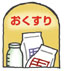 ・血尿や尿道出血の程度によっては止血剤を使用し、尿の回数が多くトイレまで間に合わない場合には内服薬や坐薬を処方します検査　処置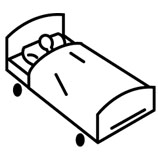 ・手術室で麻酔をして、手術を行ないます・手術後に採血があります・術後１日目採血があります安静度・病院内歩行自由です・手術後はベッド上で安静にして下さい・血栓予防のために、弾性ストッキングを着用します・術後1日目に血尿が悪化しなければトイレ歩行が可能となります・歩行可能となれば弾性ストッキングを脱いでも構いません観察・検温・血圧測定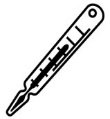 ・検温・血圧測定検温・血圧測定検温・血圧測定清潔・シャワーできます歩行が可能となれば、シャワーできますシャワーできます排泄・１日の排尿と排便の回数を、お渡しする用紙に記入して下さい・手術後は尿道に管を入れて尿を出します（下腹部の張った感じや尿道の不快感などがあればお知らせ下さい）・術後2日目前後で血尿が薄くなれば、尿の管を抜きます・尿の管を抜いて初めての尿を看護師に見せて下さい・尿の管を抜いた後は、排尿日誌を記録していただきます・適宜残尿エコーを行います食事・普通食です（食事指導を受けられている場合は治療食です）・夕食後の飲食については麻酔科医師から指示があります・手術までは麻酔科医師の指示を守って下さい・手術後、許可があるまでは飲食できません・手術後は普通食が出ます普通食です普通食です説明・入院時のオリエンテーション（病棟内の説明など）と必要物品の説明があります・治療計画と手術の説明（ご家族同伴）があります（同意書を提出して下さい）・麻酔科医師の診察と麻酔の説明があります（同意書を提出して下さい）・手術中、ご家族の方は病室でお待ち下さい・手術後は状態に応じてその都度説明があります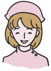 ・薄い血尿が出たり、血の塊が出ることがありますが、心配ありません・尿道の管を抜いた後しばらくは、血尿、尿道からの出血、血の塊が出たり、痛み、残尿感、トイレまで間に合わずに尿が漏れたり、尿が出にくかったりします（症状に応じて薬を使用します）
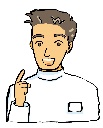 その他・眠剤が必要な方は申し出て下さい・経過予定表と異なる場合があります（そのつど医師または看護師が説明します）・不明な点は医師・看護師にご確認・ご相談下さい・痛みがあれば痛み止めの坐薬や注射を使用します・管からの尿の出が悪かったり、血尿が濃い場合は膀胱洗浄をすることがあります・体調が安定すれば退院が可能となります（担当医にご相談下さい）・退院時に次回の予約票をお渡しします